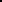 From: Des Jarlais, D. C., Lyles, C., Crepaz, N., & the Trend Group (2004). Improving the reporting quality of nonrandomized evaluations of behavioral and public health interventions: The TREND statement. American Journal of Public Health, 94, 361-366. For more information, visit:  http://www.cdc.gov/trendstatement/Sectin/TopicItemNoCheck listReported on page NoTitle and AbstractTitle and AbstractTitle and AbstractTitle and AbstractTitle andAbstract1Information on how unit were allocated to interventionsTitle andAbstract1Structured abstract recommendedTitle andAbstract1Information on target population or study sampleIntroductionIntroductionIntroductionIntroductionBackground2Scientific background and explanation of rationaleBackground2Theories used in designing behavioral interventionsMethodsMethodsMethodsMethodsParticipants3Eligibility criteria for participants, including criteria at different levels in recruitment/sampling plan (e.g., cities, clinics, subjects)Participants3Method of recruitment (e.g., referral, self-selection), including the sampling method if a systematic sampling plan was implementedParticipants3Recruitment settingParticipants3Settings and locations where the data were collectedInterventions4Details of the interventions intended for each study condition and how and when they were actually administered, specifically including:Interventions4o	Content: what was given?Interventions4o	Delivery method: how was the content given?Interventions4o	Unit of delivery: how were the subjects grouped during delivery?Interventions4o	Deliverer: who delivered the intervention?Interventions4o	Setting: where was the intervention delivered?Interventions4o	Exposure quantity and duration: how many sessions or episodes or events were intended to be delivered? How long were theyintended to last?Interventions4o	Time span: how long was it intended to take to deliver the intervention to each unit?Interventions4o	Activities to increase compliance or adherence (e.g., incentives)Objectives5Specific objectives and hypothesesOutcomes6Clearly defined primary and secondary outcome measuresOutcomes6Methods used to collect data and any methods used to enhance the quality of measurementsOutcomes6Information on validated instruments such as psychometric and biometric propertiesSample Size7How sample size was determined and, when applicable, explanation of any interim analyses and stopping rulesAssignmentMethod8Unit of assignment (the unit being assigned to study condition, e.g., individual, group, community)AssignmentMethod8Method used to assign units to study conditions, including details of any restriction (e.g., blocking, stratification, minimization)AssignmentMethod8Inclusion of aspects employed to help minimize potential bias induced due to non-randomization (e.g., matching)Blinding(masking)9Whether or not participants, those administering the interventions, and those assessing the outcomes were blinded to study condition assignment; if so, statement regarding how the blinding was accomplished and how it was assessed.Unit of Analysis10Description of the smallest unit that is being analyzed to assess intervention effects (e.g., individual, group, or community)Unit of Analysis10If the unit of analysis differs from the unit of assignment, the analytical method used to account for this (e.g., adjusting the standard error estimates by the design effect or using multilevel analysis)StatisticalMethods11Statistical methods used to compare study groups for primary methods outcome(s), including complex methods of correlated dataStatisticalMethods11Statistical methods used for additional analyses, such as a subgroup analyses and adjusted analysisStatisticalMethods11Methods for imputing missing data, if usedStatisticalMethods11Statistical software or programs usedResultsResultsResultsResultsParticipant flow12Flow of participants through each stage of the study: enrollment, assignment, allocation, and intervention exposure, follow-up, analysis (a diagram is strongly recommended)Participant flow12o	Enrollment: the numbers of participants screened for eligibility, found to be eligible or not eligible, declined to be enrolled, andenrolled in the studyParticipant flow12o	Assignment: the numbers of participants assigned to a study conditionParticipant flow12o	Allocation and intervention exposure: the number of participants assigned to each study condition and the number of participantswho received each interventionParticipant flow12o	Follow-up: the number of participants who completed the follow- up or did not complete the follow-up (i.e., lost to follow-up), by study conditionParticipant flow12o	Analysis: the number of participants included in or excluded from the main analysis, by study conditionParticipant flow12Description of protocol deviations from study as planned, along with reasonsRecruitment13Dates defining the periods of recruitment and follow-upBaseline Data14Baseline demographic and clinical characteristics of participants in each study conditionBaseline Data14Baseline characteristics for each study condition relevant to specific disease prevention researchBaseline Data14Baseline comparisons of those lost to follow-up and those retained, overall and by study conditionBaseline Data14Comparison between study population at baseline and target population of interestBaseline equivalence15Data on study group equivalence at baseline and statistical methods used to control for baseline differencesNumbersanalyzed16Number of participants (denominator) included in each analysis for each study condition, particularly when the denominators change for different outcomes; statement of the results in absolute numbers when feasibleNumbersanalyzed16Indication of whether the analysis strategy was “intention to treat” or, ifnot, description of how non-compliers were treated in the analysesOutcomes andestimation17For each primary and secondary outcome, a summary of results for each estimation study condition, and the estimated effect size and a confidence interval to indicate the precisionOutcomes andestimation17Inclusion of null and negative findingsOutcomes andestimation17Inclusion of results from testing pre-specified causal pathways through which the intervention was intended to operate, if anyAncillaryanalyses18Summary of other analyses performed, including subgroup or restricted analyses, indicating which are pre-specified or exploratoryAdverse events19Summary of all important adverse events or unintended effects in each study condition (including summary measures, effect size estimates, and confidence intervals)DISCUSSIONDISCUSSIONDISCUSSIONDISCUSSIONInterpretation20Interpretation of the results, taking into account study hypotheses,sources of potential bias, imprecision of measures, multiplicative analyses,and other limitations or weaknesses of the studyInterpretation20Discussion of results taking into account the mechanism by which the intervention was intended to work (causal pathways) or alternative mechanisms or explanationsInterpretation20Discussion of the success of and barriers to implementing the intervention, fidelity of implementationInterpretation20Discussion of research, programmatic, or policy implicationsGeneralizability21Generalizability (external validity) of the trial findings, taking into account the study population, the characteristics of the intervention, length of follow-up, incentives, compliance rates, specific sites/settings involved in the study, and other contextual issuesOverallEvidence22General interpretation of the results in the context of current evidence and current theory